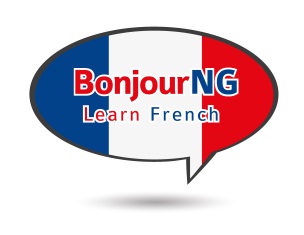 BonjourNG French ClassesStudent Registration FormFirst Name: 		                  Last Name: Address: City: 			 Province: 	 	Postal Code: Home Telephone: 			      Cell Phone: Email Address: Location:  Kemptville    Brockville  (if registering for Winchester classes, see link on the website) Beginner (very little French training, basic Ontario elementary curriculum only) – Thursdays Intermediate (high school, university, family history) – Wednesdays Advanced (conversational, but need a refresher and to converse with others) - TuesdaysKemptville Courses will be held at St Michael’s High School,2755 County Road 43, Kemptville, ONBrockville Courses held at The Children’s Centre Ange Gabriel Daycare, 1515 Kensington Parkway, Room 162, Brockville, ON Cost is $195 for lessons, $95 for books, plus HSTFall 2019 Classes - run for 8 weeks, starting on the following dates:Beginner – Tuesday Oct 1 (Brockville), Thursday Oct 3 (Kemptville)Intermediate – Tuesday Oct 1 (Kemptville), Thursday Oct 3 (Brockville)Classes are 6:30pm until 8:30pm, and run for 8 weeksPlease arrive 10 minutes early(minimum numbers required to proceed with classes)EMAIL COMPLETED FORM TO: anne@alkeventmanagement.caYou will receive an invoice with a link, to pay for the course onlinewww.alkeventmanagement.ca    613-853-8308